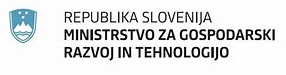 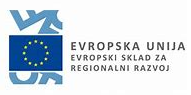 JAVNI RAZPISMinistrstvo za gospodarski razvoj in tehnologijo, Kotnikova ulica 5, 1000 Ljubljanaobjavlja javni razpisJavni razpis za financiranje spodbud za ponovni zagon poslovanja podjetij v obmejnih problemskih območjih – COVID19Na podlagi določb:Delegirane uredbe Komisije (EU) št. 480/2014 z dne 3. marca 2014 o dopolnitvi Uredbe (EU) št. 1303/2013 Evropskega parlamenta in Sveta o skupnih določbah o Evropskem skladu za regionalni razvoj, Evropskem socialnem skladu, Kohezijskem skladu, Evropskem kmetijskem skladu za razvoj podeželja in Evropskem skladu za pomorstvo in ribištvo ter o splošnih določbah o Evropskem skladu za regionalni razvoj, Evropskem socialnem skladu, Kohezijskem skladu in Evropskem skladu za pomorstvo in ribištvo (UL L št. 138 z dne 13. 5. 2014, str. 5) s spremembo;Delegirane uredbe Komisije (EU) št. 522/2014 z dne 11. marca 2014 o dopolnitvi Uredbe (EU) št. 1301/2013 Evropskega parlamenta in Sveta v zvezi s podrobnimi pravili o načelih za izbor in upravljanje inovativnih ukrepov na področju trajnostnega urbanega razvoja, ki jih podpira Evropski sklad za regionalni razvoj (UL L št. 148 z dne 20. 5. 2014, str. 1) z vsemi spremembami;drugih delegiranih in izvedbenih aktov, ki jih Komisija sprejme v skladu s 149. in 150. členom Uredbe (EU) št. 1303/2013,Izvedbene uredbe Komisije (EU) št. 1011/2014 z dne 22. septembra 2014 o podrobnih pravilih za izvajanje Uredbe (EU) št. 1303/2013 Evropskega parlamenta in Sveta v zvezi z vzorci za predložitev nekaterih informacij Komisiji ter o podrobnih pravilih za izmenjavo informacij med upravičenci in organi upravljanja, organi za potrjevanje, revizijskimi organi in posredniškimi organi (UL L št. 286 z dne 30. 9. 2014, str. 1);Izvedbene uredbe Komisije (EU) št. 2015/207 z dne 20. januarja 2015 o določitvi podrobnih pravil za izvajanje Uredbe (EU) št. 1303/2013 Evropskega parlamenta in Sveta v zvezi z vzorci za poročilo o napredku, predložitev informacij o velikem projektu, skupni akcijski načrt, poročila o izvajanju za cilj »naložbe za rast in delovna mesta«, izjavo o upravljanju, revizijsko strategijo, revizijsko mnenje in letno poročilo o nadzoru ter metodologijo, ki se uporabi pri izvajanju analize stroškov in koristi, in v skladu z Uredbo (EU) št. 1299/2013 Evropskega parlamenta in Sveta v zvezi z vzorcem za poročila o izvajanju za cilj »evropsko teritorialno sodelovanje« (UL L št. 38 z dne 13. 2. 2015, str. 1) s spremembo;Izvedbene uredbe Komisije (EU) št. 215/2014 z dne 7. marca 2014 o določitvi pravil za izvajanje Uredbe (EU) št. 1303/2013 Evropskega parlamenta in Sveta o skupnih določbah o Evropskem skladu za regionalni razvoj, Evropskem socialnem skladu, Kohezijskem skladu, Evropskem kmetijskem skladu za razvoj podeželja in Evropskem skladu za pomorstvo in ribištvo, o splošnih določbah o Evropskem skladu za regionalni razvoj, Evropskem socialnem skladu, Kohezijskem skladu in Evropskem skladu za pomorstvo in ribištvo v zvezi z metodologijami za določitev podpore ciljem na področju podnebnih sprememb, določitvijo mejnikov in ciljnih vrednosti v okviru uspešnosti ter nomenklaturo kategorij ukrepov za strukturne in investicijske sklade (UL L št. 69 z dne 8. 3. 2014, str. 65) z vsemi spremembami;Izvedbene uredbe Komisije (EU) št. 821/2014 z dne 28. julija 2014 o pravilih za uporabo Uredbe (EU) št. 1303/2013 Evropskega parlamenta in Sveta glede podrobne ureditve prenosa in upravljanja prispevkov iz programov, poročanja o finančnih instrumentih, tehničnih značilnosti ukrepov obveščanja in komuniciranja za operacije ter sistema za beleženje in shranjevanje podatkov (UL L št. 223 z dne 29. 7. 2014, str. 7) z vsemi spremembami;Operativnega programa za izvajanje evropske kohezijske politike v obdobju 2014-2020, št. CCI 2014SI16MAOP001 z dne 19.6.2020, verzija 5.0, z vsemi spremembami,Partnerskega sporazuma med Slovenijo in Evropsko komisijo za obdobje 2014-2020, št. CCI 2014SI16M8PA001 verzija 4.1 z dne 20. 4. 2020 z vsemi spremembami,Pravilnika o postopkih za izvrševanje proračuna Republike Slovenije (Uradni list RS, št. 50/07, 61/08, 99/09 – ZIPRS1011, 3/13 in 81/16),Programa izvajanja finančnih spodbud Covid19 Ministrstva za gospodarski razvoj in tehnologijo, št. 303-21/2020/1 z dne 23. 4. 2020 z vsemi spremembami,Uredba (EU) št. 1303/2013 Evropskega parlamenta in Sveta z dne 17. decembra 2013 o skupnih določbah o Evropskem skladu za regionalni razvoj, Evropskem socialnem skladu, Kohezijskem skladu, Evropskem kmetijskem skladu za razvoj podeželja in Evropskem skladu za pomorstvo in ribištvo, o splošnih določbah o Evropskem skladu za regionalni razvoj, Evropskem socialnem skladu, Kohezijskem skladu in Evropskem skladu za pomorstvo in ribištvo ter o razveljavitvi Uredbe Sveta (ES) št. 1083/2006 (UL L št. 347 z dne 20. 12. 2013, str. 320), z vsemi spremembami (v nadaljnjem besedilu: Uredba (EU) št. 1303/2013);Uredba (EU) št. 2020/558 Evropskega parlamenta in Sveta z dne 23. aprila 2020 glede posebnih ukrepov za zagotovitev izredne prožnosti pri uporabi evropskih strukturnih in investicijskih skladov  v odziv na izbruh COVID-19,Uredba (EU, Euratom) 2018/1046 Evropskega parlamenta in Sveta z dne 18. julija 2018 o finančnih pravilih, ki se uporabljajo za splošni proračun Unije, spremembi uredb (EU) št. 1296/2013, (EU) št. 1301/2013, (EU) št. 1303/2013, (EU) št. 1304/2013, (EU) št. 1309/2013, (EU) št. 1316/2013, (EU) št. 223/2014, (EU) št. 283/2014 in Sklepa št. 541/2014/EU ter razveljavitvi Uredbe (EU, Euratom) št. 966/2012 (UL L št. 193 z dne 30. 7. 2018, str. 1);Uredba o postopkih, merilih in načinih dodeljevanja sredstev za spodbujanje razvojnih programov in prednostnih nalog (Uradni list RS, št. 56/11)Uredbe (EU) 2016/679 Evropskega parlamenta in Sveta z dne 27. aprila 2016 o varstvu posameznikov pri obdelavi osebnih podatkov in o prostem pretoku takih podatkov ter o razveljavitvi Direktive 95/46/ES (Splošna uredba o varstvu podatkov) (UL L št. 119 z dne 4. 5. 2016; v nadaljevanju: Splošna uredba GDPR), Uredbe (EU) 2020/460 Evropskega parlamenta in Sveta z dne 30. marca 2020 o spremembi uredb (EU) št. 1301/2013, (EU) št. 1303/2013 in (EU) št. 508/2014 glede posebnih ukrepov za mobilizacijo naložb v zdravstvenih sistemih držav članic in v drugih sektorjih njihovih gospodarstev na odziv in izbruh COVID-19 (naložbena pobuda v odziv na koronavirus) (UL L št. 99 z dne 31. 3. 2020, str. 5) (v nadaljnjem besedilu: Uredba (EU) št. 2020/460),Uredbe Komisije (EU) št. 1407/2013 z dne 18. decembra 2013 o uporabi členov 107 in 108 Pogodbe o delovanju Evropske unije pri pomoči de minimis (UL L št. 352 z dne 24. 12. 2013, str. 1) (v nadaljevanju: Uredba Komisije 1407/2013/EU), Uredbe Komisije (EU) št. 651/2014 z dne 17. junija 2014 o razglasitvi nekaterih vrst pomoči za združljive z notranjim trgom pri uporabi členov 107 in 108 Pogodbe (UL L št. 187 z dne 26. 6. 2014, str. 1), z vsemi spremembami,Uredbe o določitvi obmejnih problemskih območij (Uradni list RS, št. 22/11, 97/12, 24/15, 35/17 in 101/20),Uredbe o porabi sredstev evropske kohezijske politike v Republiki Sloveniji v programskem obdobju 2014–2020 za cilj naložbe za rast in delovna mesta (Uradni list RS, št. 29/15, 36/16, 58/16 in 69/16 – popr., 15/17, 69/17 in 67/18),Začasnega okvira za ukrepe državne pomoči v podporo gospodarstvu ob izbruhu COVID 19 (UL C št. 91 I z dne 20. 3. 2020, vključno s spremembami; v nadaljnjem besedilu: Začasni okvir)Shema državnih pomoči po Začasnem okviru (State Aid SA.57782 (2020/N) – Slovenia, COVID-19 – Support for SMEs and for COVID-19 related RDI and investment projects) (v nadaljevanju: shema pomoči COVID).Zakon o spodbujanju skladnega regionalnega razvoja (Uradni list RS, št. 20/11, 57/12 in 46/16),Zakona o integriteti in preprečevanju korupcije (Uradni list RS, št. 69/11 – uradno prečiščeno besedilo), Zakona o interventnih ukrepih za omilitev in odpravo posledic epidemije COVID-19 (Uradni list A34 št. 80/20),Zakona o interventnih ukrepih za zajezitev epidemije COVID-19 in omilitev njenih posledic za državljane in gospodarstvo (Uradni list RS, št. 49/20 in 61/20),Zakona o izvrševanju proračunov Republike Slovenije za leti 2020 in 2021 (Uradni list RS, št. 75/19 in 61/20 - ZDLGPE),Zakona o javnih financah (Uradni list RS, št. 11/11 – uradno prečiščeno besedilo, 14/13 – popr., 101/13, 55/15 – ZFisP,96/15 – ZIPRS1617 in 13/18),Zakona o podpornem okolju za podjetništvo - ZPOP-1 (Uradni list RS, št. 102/07, 57/12,  82/13, 17/15, 27/17 in 13/18 – ZSInv), Zakona o pomoči za reševanje in prestrukturiranje gospodarskih družb in zadrug v težavah – ZPRPGDZT (Uradni list RS, št. 5/17),Zakona o varstvu osebnih podatkov (Uradni list RS, št. 94/07 – v nadaljevanju ZVOP-1)Uredba (EU) št. 1301/2013 Evropskega parlamenta in Sveta z dne 17. decembra 2013 o Evropskem skladu za regionalni razvoj in o posebnih določbah glede cilja »naložbe za rast in delovna mesta« ter o razveljavitvi Uredbe (ES) št. 1080/2006 (UL L št. 347 z dne 20. 12. 2013, str. 289), z vsemi spremembami (v nadaljnjem besedilu: Uredba (EU) št. 1301/2013);odločitve o podpori Službe Vlade Republike Slovenije za razvoj in evropsko kohezijsko politiko v vlogi Organa upravljanja za strukturne sklade in kohezijski sklad, št. 3-1/2/MGRT/0 za »Javni razpis za financiranje spodbud za ponovni zagon poslovanja podjetij v obmejnih problemskih območjih-COVID 19«1. Ime oziroma naziv in sedež posredniškega organaMinistrstvo za gospodarski razvoj in tehnologijo, Kotnikova ulica 5, 1000 Ljubljana (v nadaljevanju: ministrstvo) nastopa na področju kohezijske politike pri Javnem razpisu za financiranje spodbud za ponovni zagon poslovanja podjetij v obmejnih problemskih območjih-COVID-19 (v nadaljevanju: javni razpis) v vlogi posredniškega organa in zagotavlja finančna sredstva za izvedbo javnega razpisa.2. Namen, cilj in predmet javnega razpisa ter regija izvajanja2.1 Namen in cilj javnega razpisaNamen javnega razpisa je podpreti ponovni zagon podjetij in omogočiti ohranitev obstoječih delovnih mest kot v obdobju pred krizo COVID-19 na obmejnih problemskih območjih v Republiki Sloveniji. S podporo se omogoči ponoven zagon poslovne dejavnosti v malih podjetjih z 10-49 zaposlenimi, ki so še posebej izpostavljena neugodnim razmeram poslovanja, ki izvira iz narave obmejnega območja, s pojavom virusa COVID-19 pa jim je bilo poslovanje predvsem zaradi omejitev fizičnega in materialnega poslovanja v obmejnem območju (zaprtost mej in omejevanje prehodov) še dodatno oteženo. Namen javnega razpisa je prav tako omogočiti polno delovanje te ciljne skupine podjetij in ohranitev delovnih mest v podjetjih. Na tak način bo podjetjem omogočen ponovni vstop na trg, izboljšanje uspešnosti delovanja v primerjavi s kriznim obdobjem ter ohranitev konkurenčnosti na domačih, čezmejnih in tujih trgih. Zasledujeta se obstoj in delovanje podprtih podjetij in uspešna vključitev v tržne procese in ponovno komercializacijo proizvodov, procesov in storitev. Cilj javnega razpisa z vidika Operativnega programa za izvajanje evropske kohezijske politike v obdobju 2014-2020 (v nadaljevanju: operativni program) je prispevati k specifičnemu cilju »Povečanje dodane vrednosti MSP« prednostne naložbe »Spodbujanje podjetništva, zlasti z omogočanjem lažje gospodarske izrabe novih idej in spodbujanjem ustanavljanja novih podjetij, vključno s podjetniškimi inkubatorji«. Cilji javnega razpisa so:zmanjšanje posledic izpada prihodka in poslovanja podjetij v obmejnih problemskih območjih, polno delovanje podjetij,ohranjanje delovnih mest.S cilji javnega razpisa bosta zasledovana kazalnika učinka operativnega programa »število podjetij, ki prejmejo podporo« in »število podjetij, ki prejmejo nepovratna sredstva.«2.2 Predmet javnega razpisaPredmet javnega razpisa je zagotavljanje finančne podpore za upravičene stroške iz naslova tega razpisa za ponovni zagon poslovanja podjetij. Podpira se ponovni zagon podjetja in polno delovanje podjetij na način, da se podjetju zagotovijo sredstva za delovanje v obliki nepovratne pomoči, za investicije, zunanje storitve ter plače, z namenom ponovnega začetka rednega poslovanja. Za ta namen se podjetju dodeli subvencija v višini najmanj 20.000,00 EUR in največ 200.000,00 EUR, pri čemer stroški plač ne smejo presegati 100.000,00 EUR. 2.3 Regija izvajanjaOperacije (potrjeni projekti) se bodo izvajale na dveh programskih območjih:Obmejna problemska območja kohezijske regije Vzhodna Slovenija, ki obsegajo občine:Apače, Bistrica ob Sotli, Brežice, Cankova, Cirkulane, Črenšovci, Črna na Koroškem, Črnomelj, Dobrovnik/Dobronak, Dolenjske Toplice, Dravograd, Gornji Grad, Gornji Petrovci, Grad, Hodoš/Hodos, Ilirska Bistrica, Kobilje, Kočevje, Kostanjevica na Krki, Kostel,  Kozje, Kungota, Kuzma, Lendava/Lendva, Loška dolina, Loški Potok, Lovrenc na Pohorju, Luče, Majšperk, Makole, Metlika, Mežica, Moravske Toplice, Muta, Ormož, Osilnica, Pesnica, Pivka, Podčetrtek, Podlehnik, Podvelka, Postojna, Prevalje, Puconci, Radlje ob Dravi, Ravne na Koroškem, Ribnica na Pohorju, Rogašovci, Rogatec, Ruše,  Selnica ob Dravi, Semič, Slovenj Gradec, Solčava, Središče ob Dravi, Sveta Ana, Sveti Tomaž, Šalovci, Šentjernej, Šmarje pri Jelšah,  Velika Polana,  Videm, Vuzenica, Zavrč, Žetale.Obmejna problemska območja kohezijske regije Zahodna Slovenija, ki obsegajo občine:Ajdovščina, Bohinj, Bovec, Brda, Cerkno, Divača, Gorje, Hrpelje – Kozina, Jezersko, Kanal, Kobarid, Komen, Kranjska Gora, Miren – Kostanjevica, Preddvor, Renče – Vogrsko, Sežana, Tolmin, Tržič, Vipava.Prijavitelji bodo upravičeni do sredstev tistega programskega območja, kjer bodo izvajali aktivnosti operacije in imeli na dan oddaje vloge na ta javni razpis sedež. Sedež mora biti vpisan v Poslovni register Slovenije / Sodni register.Sprememba kohezijske regije in/ali problemskega območja izvajanja po oddaji vloge ni dovoljena in predstavlja upravičen razlog za odstop od nadaljnega postopka obravnave vloge oz. razveljavitev sklepa o sofinanciranju  ali odpoved pogodbe o sofinanciranju. 3. Ciljne skupine / prijavitelji Na razpis se lahko prijavijo mala podjetja s sedežem na obmejnih problemskih območjih, ki imajo kot svojo glavno dejavnost opredeljeno predelovalno dejavnost (področje C SKD 2008 klasifikacije) in so organizirana kot gospodarske družbe ali samostojni podjetniki posamezniki. Za opredelitev malega podjetja in določitev velikosti podjetja prijavitelji upoštevajo določila iz Priloge I Uredbe 651/2014/EU. Za povezane družbe se štejejo tudi podjetja, ki so povezana prek lastniških deležev fizičnih oseb z upoštevanjem določil Priloge I Uredbe Komisije 651/2014/EU.Prijavitelji (po odobritvi sofinanciranja: upravičenci) po tem javnem razpisu so podjetja, ki imajo sedež podjetja, kjer se bo izvajala tudi aktivnost operacije v celoti, na obmejnih problemskih območjih.Prijavitelji morajo biti na obmejnem problemskem območju registrirani pred 1.1.2018 (upošteva se datum registracije podjetja oz. datum priglasitve pri pristojnem organu).4. Pogoji za kandidiranje na javnem razpisuPrijavitelj  mora na dan oddaje vloge izpolnjevati vse pogoje javnega razpisa. Vloga prijavitelja mora izpolnjevati vse pogoje javnega razpisa. Izpolnjevanje pogojev mora izhajati iz vsebine celotne vloge. V primeru dvoma glede izpolnjevanja pogojev, lahko ministrstvo zahteva dodatna pojasnila ali dokazila. Če vloga ne bo izpolnjevala vseh pogojev, se zavrne.Glede izpolnjevanja razpisnih pogojev prijavitelj podpiše izjavo, s katero pod kazensko pravno in materialno pravno odgovornostjo potrdi izpolnjevanje in sprejemanje razpisnih pogojev za kandidiranje na tem javnem razpisu (izjava je del razpisne dokumentacije). Pogoji za kandidiranje  in navodila za dokazovanje izpolnjevanja pogojev za kandidiranje so podrobneje navedeni v razpisni dokumentaciji v točki IV.Za vse operacije, ki se začnejo izvajati pred predložitvijo vloge za sofinanciranje, je potrebno pred odobritvijo prvega zahtevka za izplačilo iz proračuna dokazati  skladnost izvajanja operacije z relevantno zakonodajo tudi za obdobje pred opravljenim izborom oz. pred sklenitvijo pogodobe o sofinanciranju skladno z določbami Navodil OU za izvajanje upravljalnih preverjanja po 125. členu Uredbe.V primeru, da se neizpolnjevanje pogojev ugotovi po izdaji sklepa o izboru operacije, se pogodba o sofinanciranju operacije ne bo sklenila, sklep o izboru operacije pa se odpravi oz. razveljavi. V primeru, da se neizpolnjevanje pogojev ugotovi po podpisu pogodbe o sofinanciranju, lahko ministrstvo odstopi od pogodbe o sofinanciranju operacije, pri čemer bo upravičenec dolžan vrniti že prejeta sredstva skupaj z zakonskimi zamudnimi obrestmi od dneva nakazila sredstev na njegov transakcijski račun do dneva vračila sredstev v proračun Republike Slovenije. 4.1 Splošni pogoji za prijavitelje Prijavitelj mora izpolnjevati pogoje za upravičenca, ki so določeni v točki 3 Ciljne skupine/upravičenci (glede velikosti, dejavnosti in pravne oblike oz. vrste podjetja). Prijavitelj je solventen (na dan oddaje vloge ni v stečajnem postopku, v postopku prisilne poravnave postopku likvidacije ali prisilnega prenehanja, z njegovimi posli iz drugih razlogov ne upravlja sodišče, ni opustil poslovne dejavnosti) v skladu z določbami Zakona o finančnem poslovanju, postopkih zaradi insolventnosti in prisilnem prenehanju (ZFPPIPP, Uradni list RS, št. 13/14 - uradno prečiščeno besedilo in 10/15 - popr., 27/16, 31/16-odl. US, 63/16 – ZD-C in 54/18 – odl. US).Prijavitelj nima neporavnanih zapadlih finančnih obveznosti do ministrstva in izvajalskih institucij ministrstva (Slovenski podjetniški sklad, Javna agencija Republike Slovenije za spodbujanje podjetništva, internacionalizacije, tujih investicij in tehnologije, Slovenski regionalno razvojni sklad) (v višini 50 eurov ali več na dan oddaje vloge) iz naslova pogodb o sofinanciranju iz nepovratnih javnih sredstev, pri čemer ni pogoj, da bi bile le-te že ugotovljene s pravnomočnim izvršilnim naslovom.Prijavitelj nima neporavnanih zapadlih finančnih obveznosti iz naslova obveznih dajatev in drugih denarnih nedavčnih obveznosti v skladu z zakonom, ki ureja finančno upravo, ki jih pobira davčni organ (v višini 50 eurov ali več na dan oddaje vloge) ter ne sme imeti nepredloženih obračunov davčnih odtegljajev za dohodke iz delovnega razmerja za obdobje zadnjega leto do oddaje vloge; šteje se, da prijavitelj, ki je gospodarski subjekt, ne izpolnjuje obveznosti tudi, če nima predloženih vseh obračunov davčnih odtegljajev za dohodke iz delovnega razmerja za obdobje zadnjega leta do dne oddaje vloge.Med prijaviteljem in MGRT ali Slovenskim podjetniškim skladom ali Javno agencijo Republike Slovenije za spodbujanje podjetništva, internacionalizacije, tujih investicij in tehnologije ali Slovenskim regionalnim razvojnim skladom niso bile pri že sklenjenih pogodbah o sofinanciranju ugotovljene hujše nepravilnosti pri porabi javnih sredstev in izpolnjevanju ključnih pogodbenih obveznosti, zaradi česar je ministrstvo oziroma izvajalska instutucija ministrstva odstopila od pogodbe o sofinanciranju, od odstopa od pogodbe pa še niso pretekla 3 leta. Pri povratnih sredstvih pa med prijaviteljem in ministrstvom oz. izvajalskimi institucijami ministrstva pri že sklenjenih pogodbah ni prišlo do hujših kršitev pogodbenih obveznosti iz naslova pogodbe o poravnavi dolga.Glede prijavitelja ni podana prepoved poslovanja v razmerju do ministrstva v obsegu, kot izhaja iz 35. člena Zakona o integriteti in preprečevanju korupcije (Uradni list RS, št. 69/11 – uradno prečiščeno besedilo).Prijavitelj ni v postopku vračanja neupravičeno prejete državne pomoči, na osnovi odločbe Evropske komisije, ki je prejeto državno pomoč razglasila za nezakonito in nezdružljivo s skupnim trgom Skupnosti;Prijavitelj za isti namen ni in ne bo pridobil sofinanciranja iz drugih javnih virov (sredstev evropskega, državnega ali lokalnega proračuna) vključno z de minimis pomočjo (prepoved dvojnega sofinanciranja).Dejanski lastnik (i) družbe v skladu z Zakonom o preprečevanju pranja denarja in financiranja terorizma (Uradni list RS, št. 68/16) ni(so) vpleten(i) v postopke pranja denarja in financiranja terorizma. Prijavitelj ne prejema ali ni v postopku pridobivanja državnih pomoči za reševanje in prestrukturiranje podjetij v težavah po Zakonu o pomoči za reševanje in prestrukturiranje gospodarskih družb in zadrug v težavah (Uradni list RS, št. 5/17) in ni bilo podjetje v težavah skladno z 18. točko 2. člena Uredbe Komisije 651/2014/EU na dan 31.12.2019. Skupna nominalna vrednost pomoči, dodeljene skladno s točko 3.1. Začasnega okvira, ne presega 800.000,00 EUR na enotno podjetje, pri čemer gre za bruto znesek oziroma znesek pred odbitjem davkov in drugih dajatev. V kolikor je vlagatelj že prejemnik navedene pomoči, se o prejemu le-te opredeli v prijavnem obrazcu, v nasprotnem primeru se o tem izreče v izjavi.Prijavitelj ni upravičen do pomoči, če je le ta dodeljena na podlagi sheme pomoči po točki 3.1. Začasnega okvira, za iste upravičene stroške, v kolikor je bila prvotna pomoč dodeljena kot pomoč po skupinskih izjemah ali kot de minimis pomoč in bi bila z novo pomočjo presežena zanjo dovoljena najvišja možna intenizivnost oz. kvota pomoči;Prijavitelj skladno ne sme imeti registrirane glavne dejavnosti in tudi vsebina sofinancirane operacije se ne sme nanašati na naslednje sektorje:ribištva in akvakulture, kakor jih zajema Uredba (EU) št. 1379/2013 Evropskega parlamenta in Sveta z dne 11. decembra 2013 o skupni ureditvi trgov za ribiške proizvode in proizvode iz ribogojstva in o spremembi uredb Sveta (ES) št. 1184/2006 in (ES) 1224/2009 ter razveljavitvi Uredbe Sveta 104/2000;primarne proizvodnje kmetijskih proizvodov;predelave in trženja kmetijskih proizvodov, v primerih:kadar je znesek pomoči, določen na podlagi cene oziroma količine takih proizvodov, ki so kupljeni od primarnih proizvajalcev, ali jih je na trg dalo zadevno podjetje;kadar je pomoč pogojena s tem, da se delno ali v celoti prenese na primarne proizvajalce.Prijavitelj ni v postopku vračanja neupravičeno prejete državne pomoči, na osnovi odločbe Evrospske komisije, ki je prejeto državno pomoč razglasila za nezakonito in nezdružljivo s skupnim trgom Skupnosti.4.2 Posebni pogoji za prijaviteljePrijavitelju bo odobrena največ ena vloga. Pri tem se upošteva ne samo podjetje prijavitelja, temveč tudi vsa njegova partnerska in povezana podjetja, kot jih določa Priloga 1 Uredbe 651/2014/EU. Za povezane družbe se štejejo tudi podjetja, ki so povezana prek lastniških deležev fizičnih oseb z upoštevanjem določil Priloge I Uredbe Komisije 651/2014/EU.Prijavitelj za stroške, ki jih uveljavlja v vlogi, ni prejel sredstev v okviru Zakona o interventnih ukrepih za zajezitev epidemije COVID-19 in omilitev njenih posledic za državljane in gospodarstvo (Uradni list RS, št. 49/20 in 61/20)Prijavitelj mora zagotoviti evidentiranje in spremljanje operacije na posebnem stroškovnem mestu ali ustrezni računovodski kodi, skladno s točko 14. tega javnega razpisa, zaradi česar bo možen ločen izpis iz računovodskih evidenc.Prijavitelj mora izopolnjevati pogoj, da se sooča z negativnimi posledicami epidemije COVID19.Pomoč se lahko odobri najkasneje do 31.12.2020.Pomoč, dodeljena  v skladu s točko 3.1 Začasnega okvira, se lahko kombinira z drugimi pomočmi iz ostalih oddelkov Začasnega okvira;4.3. Pogoji, ki jih mora izpolnjevati operacijaOperacija mora biti skladna z namenom, ciljem in s predmetom javnega razpisa ter s cilji »Operativnega programa za izvajanje evropske kohezijske politike v obdobju 2014-2020«. Prijavitelj mora v vlogi izkazati zaprto finančno konstrukcijo. V okviru prijavljene operacije morajo biti v celoti zagotovljena sredstva za zaprtje finančne konstrukcije. Pri tem se poleg lastnih sredstev (lastna in krediti) upoštevajo tudi pričakovana sredstva iz naslova tega javnega razpisa. Operacija / projekt mora imeti pridobljena vsa ustrezna dovoljenja in soglasja ter se mora izvajati v skladu z veljavno slovensko in evropsko zakonodajo.5.  MERILA ZA OCENJEVANJE VLOG TER POSTOPEK IN NAČIN IZBORA OPERACIJ Postopek javnega razpisa bo vodila komisija za izvedbo postopka javnega razpisa (v nadaljevanju: komisija), ki jo imenuje minister s sklepom.Za vse pravočasne, pravilno označene in popolne vloge komisija ugotovi, ali vloga izpolnjuje vse pogoje javnega razpisa. Če ugotovi, da ne izpolnjuje vseh pogojev javnega razpisa, se nadaljnjega ocenjevanja po merilih ne izvede, vloga pa se zavrne. Vse ostale vloge pa komisija oceni na podlagi naslednjih meril: Največje število točk je 100 točk. Način uporabe in pomen posameznih meril za ocenjevanje vlog sta natančneje opredeljena v razpisni dokumentaciji v poglavju III. Merila za ocenjevanje vlog.Prag števila točk, nad katerim bo odobreno sofinanciranje, je 60 ali več točk. Vloge, ki ne bodo dosegle navedenega praga točk, se bo s sklepom zavrnilo. Komisija za dodelitev sredstev poda predlog ministru v odločanje za vse formalno popolne in vsebinsko ustrezne vloge. V primeru, da pridobi več prijaviteljev znotraj posameznega programskega območja 60 ali več točk in je zahtevan znesek za sofinanciranje operacij večji kot je na razpolago razpisanih sredstev, imajo prednost tisti prijavitelji, ki so pridobili več točk. V primeru enakega števila točk imajo znotraj posameznega programskega območja izvajanja operacije prednost prijavitelji, ki so pridobili več točk pri merilu št. 1, nato pri merilu št. 3, nato pri merilu št. 2, nato pri merilu št. 4. Vloge, ki dosežejo prag za sofinancianje, se razdelijo v dve ločeni tabeli, glede na programsko območje. Sredstva se vlogam, ki so dosegle prag, dodelijo po vrsti od najvišje ocene dalje. Dodeljevanje se izvaja ločeno za vsako od programskih območij, do porabe sredstev, namenjenih posameznemu programskemu območju. 6. Okvirna višina sredstev, ki so na razpolagoOkvirna skupna višina sredstev, ki so na razpolago za izvedbo predmetnega javnega razpisa je 14.201.910,47 EUR, pri čemer je največ do 11.295.138,51 EUR na voljo za programsko območje kohezijske regije Vzhodna Slovenija in največ do 2.906.771,96 EUR za programsko območje kohezijske regije Zahodna Slovenija. Sredstva niso prenosljiva med programskima območjema. Sredstva EU so namenska sredstva Evropskega sklada za regionalni razvoj. Obdobje razpoložljivosti sredstev za javni razpis obsega proračunsko leto 2021.Obdobje upravičenih javnih izdatkov traja do 31.12.2021. Stroški in izdatki upravičenca bodo upravičeni od 13.3.2020 do 31.12.2020.V primeru, da se spremeni višina razpisanih sredstev, se to objavi v Uradnem listu RS do izdaje sklepov o (ne)izboru.Del razpisanih sredstev lahko ostane nerazdeljen v primeru premajhnega števila ustreznih vlog ali v primeru, da preostanek sredstev ne zadošča za pokritje celotnega planiranega sofinanciranja, opredeljenega v finančni konstrukciji vloge, ki bi bila naslednja upravičena do sofinanciranja.Dinamika sofinanciranja operacije bo določena s pogodbo o sofinanciranju med ministrstvom in izbranim prijaviteljem kot upravičencem, v odvisnosti od razpoložljivosti proračunskih sredstev.Izplačila ministrstva so odvisna od razpoložljivosti proračunskih sredstev in programa ministrstva za ta namen. Če bi bile ukinjene ali zmanjšane pravice porabe na proračunskih postavkah, lahko ministrstvo razveljavi javni razpis in izdane sklepe ali skladno s pogodbo o sofinanciranju določi novo pogodbeno vrednost ali dinamiko izplačil. Če se izbrani prijavitelj ne strinja s predlogom ministrstva, se šteje, da odstopa od vloge oziroma od pogodbe o sofinanciranju.Ministrstvo si pridružuje pravico, da lahko javni razpis kadarkoli do izdaje sklepov o (ne)izboru spremeni ali prekliče, kar objavi v Uradnem listu RS.7. Razmerje med sredstvi na postavkah namenskih sredstev EU za kohezijsko politiko in na postavkah slovenske udeležbe za sofinanciranje kohezijske politikeRazmerje med sredstvi na postavkah namenskih sredstev EU za kohezijsko politiko in na postavkah slovenske udeležbe za sofinanciranje operacij je za programsko območje kohezijska regija Zahodna Slovenija 70 % : 30 % in za programsko območje kohezijska regija Vzhodna Slovenija 75 % : 25 %.8. Shema in skladnost s pravili državnih pomočiSofinanciranje v okviru javnega razpisa bo potekalo v skladu s točko 3.1 Začasnega okvira. Ministrstvo je 24.6.2020 priglasilo shemo državne pomoči po Začasnem okviru (State Aid SA.57782 (2020/N) – Slovenia, COVID-19 – Support for SMEs and for COVID-19 related RDI and investment projects) (v nadaljevanju: shema pomoči COVID). Pomoč, dodeljena v skladu s točko 3.1. Začasnega okvira, se lahko kombinira z drugimi pomočmi iz ostalih oddelkov Začasnega okvira in se ne sme dodeliti za iste upravičene stroške, v kolikor je bila prvotna pomoč dodeljena kot pomoč po skupinskih izjemah ali kot de minimis pomoč in bi bila z novo pomočjo presežena zanjo dovoljena najvišja možna intenzivnost oziroma kvota pomoči.9. Upravičeni stroški, intenzivnosti pomoči in način financiranjaFinanciranje po tem javnem razpisu bo potekalo skladno s pravili evropske kohezijske politike,  s točko 3.1 Začasnega okvira, veljavnimi Navodili Organa upravljanja o upravičenih stroških za sredstva evropske kohezijske politike za programsko obdobje 2014-2020 (dostopnimi na spletni strani http://eu-skladi.si/sl/ekp/navodila) in Smernicami o poenostavljenih možnostih obračunavanja stroškov (dostopnimi na spletni strani http://www.eu-skladi.si/sl/dokumenti/navodila/smernice-o-poenostavljenih-moznostih-obracunavanja-stroskov.pdf).9.1 Upravičeni stroškiV skladu z navodili Organa upravljanja o upravičenih stroških so upravičene naslednje kategorije stroškov:1.	Stroški plač se izplačajo v obliki standardnega stroška na enoto (glede na opravljeno delo se lahko uveljavlja celoten ali sorazmerni del standardnega stroška na enoto)2.	Investicije v opremo in druga opredmetena ter neopredmetena osnovna sredstva 3.	Stroški storitev zunanjih izvajalcev4.	DDV je upravičen strošek, v primeru, da je nepovračljiv.5.   Posredni stroški se izplačajo v obliki 15% pavšala glede na stroške plač.9.2. Načini financiranja upravičenih stroškovUpravičeni stroški po zaporedno številko 2, 3 in 4 se sofinancirajo na podlagi dejansko nastalih stroškov, katerih nastanek upravičenec dokazuje skladno z veljavnimi Navodili organa upravljanja o upravičenih stroških za sredstva evropske kohezijske politike v programskem obdobju 2014-2020 (http://eu-skladi.si/sl/ekp/navodila). Upravičeni stroški pod zaporedno številko 1 in 5 se dokazujejo v skladu z Metodologijo in Navodili organa upravljanja o upravičenih stroških za sredstva evropske kohezijske politike v programskem obdobju 2014-2020 (http://eu-skladi.si/sl/ekp/navodila).Dokazovanje upravičenih stroškov mora biti skladu z Navodili Organa upravljanja o upravičenih stroških za sredstva evropske kohezijske politike v obdobju 2014-2020 (objavljena na spletni strani https://www.eu-skladi.si/sl/ekp/navodila in Smernicami o poenostavljenih možnostih obračunavanja stroškov (dostopnimi na spletni strani http://www.eu-skladi.si/sl/dokumenti/navodila/smernice-o-poenostavljenih-moznostih-obracunavanja-stroskov.pdf.V skladu s pravili evropske kohezijske politike in zakonodaje javnih financ se financiranje po tem javnem razpisu izvaja po principu povračila standardnega stroška na enoto za stroške plač, pri čemer je najvišja dovoljena nominalna vrednost sofinanciranja plač do 100.000,00 EUR, po principu povračila pavšalne stopnje za posredne stroške (15 % od stroškov plač) in po principu povračila dejanskih izkazanih stroškov za vse ostale upravičene stroške v okviru tega javnega razpisa.Za povračila standardnega stroška na enoto za stroške plač se uporablja Metodologija za izračun standardnega stroška na enoto pri financiranju spodbud za ponovni zagon poslovanja podjetij v obmejnih problemskih območjih, junij 2020 (v nadaljevanju: Metodologija).9.3. Standardni strošek na enoto67. (1b) (5a) člen Uredbe 1303/2013 določa, da se standardni stroški (standardne lestvice stroškov na enoto) lahko določijo s pošteno, pravično in preverljivo metodo izračuna, ki temelji na:-  statističnih podatkih ali drugih objektivnih informacijah ali-  preverjenih zgodovinskih podatkih posameznih upravičencev. Standardni strošek na enoto se izračuna v skladu z Metodologijo. Skladno z zgornjimi ugotovitvami znaša izračun standardnega stroška na zaposlenega na mesec v zvezi z delom za osebje, ki dela na prijavljeni operaciji, 1.336,66 EUR.Skupni znesek za ponovni zagon in polno poslovanje podjetja za stroške plač je največ do 100.000 EUR.Pogoji in dokazila za uveljavljanje standardnega stroška na enoto so natančno opredeljeni v razpisni dokumentaciji.9.4. Posredni stroški Posredni stroški v višini 15% od stroškov plač.9.5. Intenzivnost pomočiIntenzivnost pomoči znaša do 100 % upravičenih stroškov. Dodeljena sredstva za sofinanciranje posamezne operacije ne morejo biti višja od 200.000,00 EUR. 10. Roki in način prijave na javni razpisRok za oddajo vlog je 05.10.2020. Oddaja vloge na predmetni javni razpis pomeni, da se je prijavitelj seznanil z vsebino javnega razpisa in razpisne dokumentacije ter da se z njo strinja. Navodila za izdelavo popolne vloge so navedena v razpisni dokumentaciji (podpoglavje 2. Vsebina vloge poglavja IV). Vloge je potrebno vložiti na naslov: Ministrstvo za gospodarski razvoj in tehnologijo, Kotnikova ulica 5, 1000 Ljubljana. Kot pravočasne bodo upoštevane vloge, ki bodo do navedenega roka priporočeno oddane na pošti. Upošteval se bo datum razviden iz poštnega žiga, odtisnjenega na ovojnici, ki za obravnavo ne sme biti kasnejši od roka za predložitev vlog. V primeru, da iz ovojnice ne bo razviden datum na poštnem žigu velja datum, vpisan na potrdilu ministrstva o prejemu pošiljke, ki prav tako ne sme biti kasnejši od roka za predložitev vlog. Vloga na razpis mora biti oddana v zaprti ovojnici z navedbo na sprednji strani, dobesedno in brez okrajšav: »NE ODPIRAJ –VLOGA – naslov javnega razpisa«, in s polnim nazivom in naslovom prijavitelja.11. Odpiranje vlog za dodelitev sredstev ter postopek in način izboraZaradi pričakovanega velikega števila vlog, odpiranje vlog ne bo javno in bo izvedeno v prostorih Ministrstva za gospodarski razvoj in tehnologijo, Kotnikova ulica 5, 1000 Ljubljana najkasneje v 8 delovnih dneh po datumu za oddajo vlog. Datumi in druge informacije v zvezi z odpiranjem vlog bodo objavljene na spletnih straneh ministrstva: https://www.gov.si/drzavni-organi/ministrstva/ministrstvo-za-gospodarski-razvoj-in-tehnologijo/javne-objave/ Na odpiranju bo strokovna komisija preverila pravočasnost, pravilno označenost in popolnost prispelih vlog. Vloge, ki bodo oddane po roku za predložitev vlog, neustrezno označene ter nepravočasno prispele vloge se ne bodo obravnavale, s sklepom bodo zavržene in vrnjene prijaviteljem.   Strokovna komisija bo v roku 8 dni od odpiranja vlog pisno pozvala k dopolnitvi tiste prijavitelje, katerih vloge niso popolne. Prijavitelj v dopolnitvi ne sme spreminjati višine zaprošenih sredstev, tistega dela vloge, ki se veže na tehnične specifikacije predmeta vloge ali tistih elementov vloge, ki vplivajo ali bi lahko vplivali na drugačno razvrstitev njegove vloge glede na preostale vloge, ki jih je ministrstvo prejelo v postopku dodelitve sredstev. Rok za dopolnitev vlog ne sme biti daljši od osmih (8) dni. Nepopolne vloge, ki jih prijavitelji ne bodo dopolnili v skladu s pozivom za dopolnitev, bodo s sklepom zavržene.Strokovna komisija za dodelitev sredstev bo z merili za ocenjevanje obravnavala (ocenila) vse pravočasne, formalno popolne in ustrezne vloge. Vloga, ki ne izpolnjuje pogojev iz razpisne dokumentacije, se kot neustrezna zavrne.12. Rok, v katerem bodo prijavitelji obveščeni o izidu javnega razpisaPrijavitelji bodo o izidu javnega razpisa obveščeni najkasneje v roku 60 dni od dne odpiranja vlog.Prijavitelji bodo na podlagi sklepa o izboru pozvani k podpisu pogodbe. Prijavitelj lahko umakne vlogo za pridobitev sredstev do pravnomočnosti sklepa o izboru.Zoper sklep o (ne)izboru ali zavrženju vloge, se lahko v tridesetih (30) dneh od prejema sklepa sproži upravni spor z vložitvijo tožbe na Upravno sodišče Republike Slovenije. Predmet tožbe ne morejo biti postavljena merila za ocenjevanje vlog. Vložena tožba ne zadrži podpisa pogodb o sofinanciranju.Rezultati razpisa so informacije javnega značaja in bodo objavljeni na spletnih straneh ministrstva in na spletni strani www.eu-skladi.si.13. Zahteve glede informiranja in obveščanja javnosti, ki jim morajo zadostiti upravičenci skladno s 115. in 116. členom Uredbe 1303/2013/EU in navodili organa upravljanjaUpravičenci morajo zadostiti zahtevam glede informiranja in obveščanja javnosti skladno s 115. in 116. členom Uredbe 1303/2013/EU, veljavnimi Navodili organa upravljanja na področju komuniciranja vsebin na področju evropske kohezijske politike za programsko obdobje 2014-2020 (http://www.eu-skladi.si/ekp/navodila) in Priročnika celostne grafične podobe evropske kohezijske politike 2014 – 2020 (http://www.eu-skladi.si/portal/sl/aktualno/logotipi).14. Zahteve glede hranjenja dokumentacije in spremljanja ter evidentiranjaUpravičenec bo dolžan zagotavljati dostopnost in hrambo celotne dokumentacije, vezane na operacijo, ter zagotavljati ministrstvu in drugim nadzornim organom vpogled v navedeno dokumentacijo za potrebe bodočih preverjanj skladno s pravili Evropske unije in zakonodajo Republike Slovenije, še 10 (deset) let po njenem zaključku. V primeru neskladja rokov veljajo določila Uredbe 1303/2013/EU.V skladu s 125. členom Uredbe 1303/2013/EU je upravičenec dolžan voditi in spremljati operacijo na računovodsko ločenem stroškovnem mestu ali po ustrezni računovodski kodi za vse transakcije v zvezi z operacijo, tako da je v vsakem trenutku zagotovljen pregled nad namensko porabo sredstev. Upravičenec, ki ne vodi knjig za operacijo na ločenem stroškovnem mestu ali po ustrezni računovodski kodi, iz svojih knjig ne more ločeno izpisati evidenc samo za posamezno operacijo. Zato mora zaradi zagotavljanja ločenega vodenja knjig za operacijo voditi druge pomožne knjige.15. Zahteve glede dostopnosti dokumentacije organom, ki izvajajo nadzorUpravičenec bo moral omogočiti tehnični, administrativni in finančni nadzor nad izvajanjem operacije, katere sofinanciranje temelji ali se izvaja na podlagi predmetnega javnega razpisa. Nadzor se izvaja s strani ministrstva kot posredniškega organa, organa upravljanja, organa za potrjevanje, revizijskega organa ter drugih slovenskih in evropskih nadzornih in revizijskih organov (v nadaljnjem besedilu: nadzorni organi).Upravičenec bo moral nadzornim organom predložiti vse dokumente, ki izkazujejo resničnost, pravilnost in skladnost upravičenih stroškov sofinancirane operacije. V primeru preverjanja na kraju samem bo upravičenec moral omogočil vpogled v računalniške programe, listine in postopke v zvezi z izvajanjem operacije ter rezultate operacije. Upravičenec bo o izvedbi preverjanja na kraju samem predhodno pisno obveščen, ministrstvo  in ostali nadzorni organi pa lahko opravijo pregled na terenu brez predhodne najave. Upravičenec bo dolžan ukrepati skladno s priporočili iz končnih poročil nadzornih organov in redno obveščati ministrstvo o izvedenih ukrepih.16. Zagotavljanje enakih možnosti in trajnostnega razvoja v skladu s 7. in 8. členom Uredbe 1303/2013/EUUpravičenec bo moral zagotoviti spodbujanje enakih možnosti moških in žensk ter preprečiti vsakršno diskriminacijo, zlasti v zvezi z dostopnostjo za invalide, med osebami, ki so oziroma bodo vključene v izvajanje aktivnosti v okviru tega javnega razpisa, v skladu z zakonodajo, ki pokriva področje zagotavljanja enakih možnosti in 7. členom Uredbe 1303/2013/EU. Upravičenec bo moral rezultate operacije uresničevati v skladu z načelom trajnostnega razvoja in ob spodbujanju cilja Evropske unije o ohranjanju, varovanju in izboljšanju kakovosti okolja, ob upoštevanju načela, onesnaževalec plača v skladu z 8. členom Uredbe 1303/2013/EU. 17. Varovanje osebnih podatkov in poslovnih skrivnostiVarovanje osebnih podatkov, ki jih ministrstvu posredujejo prijavitelji oziroma upravičenci bo zagotovljeno v skladu z veljavno zakonodajo, ki ureja varovanje osebnih podatkov, vključno s Splošno uredbo GDPR, ZVOP-1 ter 115. in 140. členom Uredbe št. 1303/2013/EU.Skladno s tem velja, da je upravljavec osebnih podatkov: Ministrstvo za gospodarski razvoj in tehnologijo, Kotnikova ulica 5, 1000 Ljubljana, tel: (01) 400 33 11, spletna stran: http://www.mgrt.gov.si/, ki ga predstavlja minister Zdravko Počivalšek, elektronski naslov pooblaščene osebe za varstvo osebnih podatkov: dpo.mgrt@gov.si.Več o varstvu osebnih podatkov, namenu njihove obdelave, roku njihove hrambe, o posredovanju podatkov tretjim osebam, o pravicah posameznikov, na katere se informacije nanašajo in o drugih sorodnih informacijah oziroma zavezah ministrstva v zvezi s tem, je navedeno v Obrazcu 4, ki tvori del te razpisne dokumentacije. Vsi podatki iz vlog, ki jih komisija odpre, so informacije javnega značaja razen tistih podatkov, ki jih prijavitelj posebej označi, in sicer poslovne skrivnosti, osebni podatki in druge izjeme iz 6. člena Zakona o dostopu do informacij javnega značaja (Uradni list RS, št. 51/06 – uradno prečiščeno besedilo, 117/06-ZdavP-2, 23/14, 50/14, 19/15 – odl. US in 7/18, v nadaljevanju: ZDIJZ), ki niso javno dostopne in tako ne smejo biti razkrite oz. dostopne javnosti. Poslovna skrivnost se lahko nanaša na posamezen podatek ali na del vloge, ne more pa se nanašati na celotno vlogo. Prijavitelj mora pojasniti, zakaj posamezen podatek ne sme biti dostopen javnosti kot informacija javnega značaja. Če prijavitelj ne označi in razloži takšnih podatkov v vlogi, bo ministrstvo lahko domnevalo, da vloga po stališču prijavitelja ne vsebuje poslovnih skrivnosti in drugih izjem iz 6. člena ZDIJZ. Podatki o sofinanciranih operacijah, za katere je tako določeno s predpisi ali, ki so javnega značaja, se bodo objavili. Objavljen bo seznam upravičencev, ki bo obsegal navedbo upravičenca, naziv operacije, programsko območje upravičenca in znesek javnih virov financiranja operacije. Objave podatkov o operaciji in upravičencih do sredstev bodo izvedene v skladu z ZDIJZ.18. Zahteve glede spremljanja in vrednotenja doseganja ciljev in kazalnikov operacijeUpravičenec bo za namen spremljanja in vrednotenja operacije skladno s 27., 54., 96. in 125. členom Uredbe 1303/2013/EU ter 6. členom ter Prilogo I Uredbe 1301/2013/EU dolžan spremljati in ministrstvu zagotavljati podatke o doseganju ciljev in kazalnikov operacije še tri leta po zaključku operacije. Dokazila o doseganju ciljev, ki jih bo potrebno zbirati za namene spremljanja in vrednotenja, so natančneje opredeljena v razpisni dokumentaciji.Podatki iz vloge za prijavo (prejete dokumentacije) bodo osnova za spremljanje pričakovanih rezultatov in bodo kot takšni tudi priloga pogodbe o sofinanciranju.Kazalniki in dokazila o doseganju ciljev, ki jih bo potrebno zbirati za namene spremljanja in vrednotenja, so natančneje opredeljena v poglavju IV razpisne dokumentacije (točka 3. Zahteve glede doseganja napovedanih ciljev).V primeru, da med izvajanjem operacije pride do sprememb, ki bi vplivale na oceno vloge tako, da bi se ocena znižala pod prag sofinanciranja operacij, ministrstvo odstopi od pogodbe o sofinanciranju operacije ter zahteva vrnite izplačanih sredstev skupaj z zakonitiimi izamudnimi obrestmi od dneva nakazila na transkacijski račun upravičenca do dneva vračila sredstev v proračun Republike Slovenije.V primeru, da upravičenec ob zaključku operacije ne bo dokazal uresničitev načrtovanih ciljev v celoti, lahko ministrstvo zahteva vračilo že izplačanh sredstev oz. sorazmerrnega dela sredstev nerealiziranih aktivnosti, skupaj z zakonitimi zamudnimi obrestmi od dneva nakazila sredstev na transkacijski račun upravičenca do dneva vračila sredstev v proračun Republike Slovenije.19. Omejitve glede sprememb operacije v skladu z 71. členom Uredbe 1303/2013/EUUpravičenci bodo morali upoštevati omejitve glede sprememb operacije v skladu z 71. členom Uredbe 1303/2013/EU. Če v treh (3) letih od datuma končnega izplačila upravičencu nastopi, karkoli od naslednjega: prenehanje ali premestitev proizvodne dejavnosti iz programskega območja; sprememba lastništva postavke infrastrukture, ki daje podjetju ali javnemu organu neupravičeno prednost; ali bistvena sprememba, ki vpliva na značaj, cilje ali pogoje izvajanja, zaradi česar bi se razvrednotili njeni prvotni cilji, so upravičenci dolžni vrniti neupravičeno prejeta sredstva skupaj z zakonskimi zamudnimi obrestmi od dneva prejema sredstev na TRR do dneva vračila v proračun Republike Slovenije sorazmerno z obdobjem, v zvezi s katerim ustrezne zahteve niso bile izpolnjene.20. Posledice, če se ugotovi, da je v postopku potrjevanja operacij ali izvajanja operacij prišlo do resnih napak, nepravilnosti, goljufije ali kršitve obveznostiV kolikor se ugotovi, da je v postopku potrjevanja operacij ali izvajanja operacij prišlo do resnih napak, nepravilnosti ali kršitve obveznosti, ali pa upravičenec ministrstva ni seznanil z vsemi dejstvi in podatki, ki so mu bili znani ali bi mu morali biti znani oziroma, da je posredoval neresnične, nepopolne podatke oziroma dokumente ali prikril informacije, ki bi jih bil v skladu s tem javnim razpisom dolžan razkriti, ker bi lahko vplivali na odločitev ministrstva o dodelitvi sredstev ali da je neupravičeno pridobil sredstva po tem javnem razpisu, na podlagi ponarejene listine ali kaznivega dejanja, bo ministrstvo odstopilo od pogodbe, upravičenec pa bo dolžan vrniti neupravičeno prejeta sredstva skupaj z zakonitimi zamudnimi obrestmi od dneva prejema sredstev na TRR do dneva vračila sredstev v proračun Republike Slovenije. Če je takšno ravnanje namerno, se bo obravnavalo kot goljufija.21. Posledice, če se ugotovi, da aktivnosti na operaciji niso bile skladne s pravom Unije in pravom Republike SlovenijeV kolikor se ugotovi, da aktivnosti na operaciji niso bile, skladno z določili 6. člena Uredbe (EU) 1303/2013/EU, skladne s pravom Unije in pravom Republike Slovenije, bo ministrstvo odstopilo od pogodbe, upravičenec pa bo dolžan vrniti neupravičeno prejeta sredstva skupaj z zakonitimi zamudnimi obrestmi od dneva prejema sredstev na TRR do dneva vračila sredstev v proračun Republike Slovenije.22. Posledice, če se ugotovi dvojno financiranje posamezne operacije ali, da je višina sofinanciranja operacije presegla maksimalno dovoljeno stopnjoV kolikor se ugotovi dvojno uveljavljanje stroškov ali dvojno financiranje izdatkov, ki so že bili povrnjeni iz katerega koli drugega vira, ali da je višina sofinanciranja projekta presegla maksimalne dovoljene stopnje oz. najvišje dovoljene intenzivnosti ali znesek pomoči, ministrstvo odstopi od pogodbe in zahteva vračilo neustrezno izplačanega zneska sofinanciranja v skladu s pravili državnih pomoči oz. po shemi pomoči COVID na področju vračanja državnih pomoči skupaj z zakonskimi zamudnimi obrestmi od dneva nakazila sredstev na transakcijski račun upravičenca do dneva vračila sredstev v proračun Republike Slovenije. Če je dvojno uveljavljanje stroškov ali dvojno financiranje izdatkov namerno, se bo obravnavalo kot goljufija. 23. Razpoložljivost razpisne dokumentacijeVsi potrebni podatki in navodila ki bodo omogočila izdelavo popolne in pravilne vloge za dodelitev sredstev so navedeni v razpisni dokumentaciji, ki bo od dne objave javnega razpisa dalje objavljena na spletni strani Ministrstva za gospodarski razvoj in tehnologijo https://www.gov.si/drzavni-organi/ministrstva/ministrstvo-za-gospodarski-razvoj-in-tehnologijo/javne-objave/.24. Dodatne informacijePisna vprašanja po e-pošti morajo prispeti na naslov gp.mgrt@gov.si najkasneje tri delovne dni pred iztekom roka za oddajo vloge. Ministrstvo bo objavilo vprašanja in odgovore na vprašanja najkasneje en delovni dan pred iztekom roka za oddajo vloge, pod pogojem, da je bilo vprašanje posredovano pravočasno. Pisna vprašanja, ki ne bodo pravočasna, ne bodo obravnavana. Objavljeni odgovori na vprašanja postanejo sestavni del razpisne dokumentacije. Vprašanja in odgovori bodo javno objavljeni na spletnem naslovu https://www.gov.si/drzavni-organi/ministrstva/ministrstvo-za-gospodarski-razvoj-in-tehnologijo/javne-objave/.Vprašanja in odgovori bodo objavljeni na spletni strani, zato bodite pri postavljanju vprašanj previdni, da v njih ne razkrivate morebitnih osebnih podatkov, poslovnih skrivnosti in drugih podatkov, ki ne smejo biti javno objavljeni.Potencialni prijavitelji bodo o vseh novostih sproti obveščeni preko spletne strani https://www.gov.si/drzavni-organi/ministrstva/ministrstvo-za-gospodarski-razvoj-in-tehnologijo/javne-objave/.MeriloNajvečje št. točk ohranjanje zaposlitev v proizvodnih dejavnostih v podjetju in dejavnostih, ki so neposredno povezane s proizvodno dejavnostjo po SKD (področje C SKD 2008 klasifikacije) 40strategija ponovnega zagona poslovne dejavnosti in vstopa na trg v času trajanja projekta 20likvidnostni načrt: utemeljitev potrebe po financiranju delovnega kapitala (glede na notranje in zunanje vzroke omejitev poslovanja, ki izhajaj iz posledic COVID-19) podjetju30vpliv na okolje10Skupaj: 100Proračunska postavka Programsko območje Leto 2021 200510 – PN 3.1. Spodbujanje podjetništva na obmejnih problemskih območjih – 14-20 – EU – V - COVID 19kohezijska regija Vzhodna Slovenija 8.471.353,88200511 – PN 3.1. Spodbujanje podjetništva na obmejnih problemskih območjih – 14-20 – slovenska udeležba - V -  COVID 19 kohezijska regija Vzhodna Slovenija 2.823.784,63200512 – PN 3.1. Spodbujanje podjetništva na obmejnih problemskih območjih – 14-20 – EU – Z - COVID 19kohezijska regija Zahodna Slovenija2.034.740,37200513 – PN 3.1. Spodbujanje podjetništva na obmejnih problemskih območjih – 14-20 – slovenska udeležba - Z -  COVID 19 kohezijska regija Zahodna Slovenija872.031,59SKUPAJ14.201.910,47